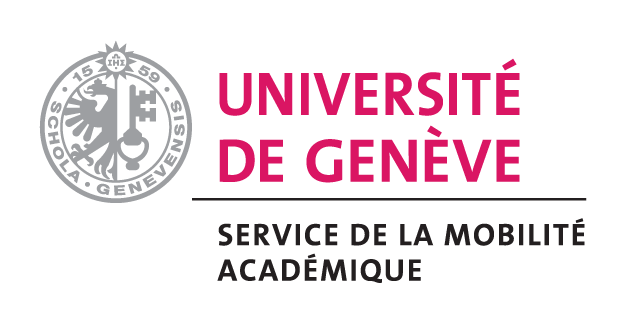 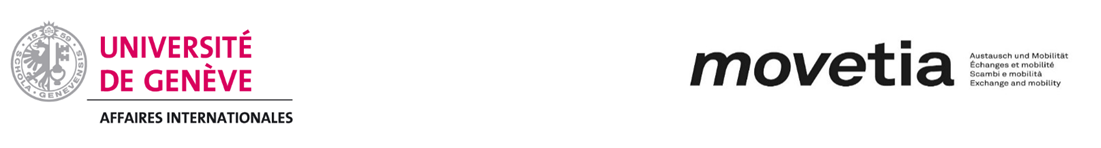 Swiss-European Mobility Programme – Staff Mobility for Teaching AssignmentsMobility AgreementPersonal detailsFirst and last name:  
Home institutionName: 	City, country: 	Name of institution department: 	Name of contact person for mobility:	Host institution Name: 	City, country: 	Name of institution department: 	Name of contact person: 	Details of mobility period:Subject area:	Level (BA, MA, PhD):	Number of students at the host institution benefiting from the teaching programme: Number of teaching hours: Combined mobility (Teaching and Training): 	Yes  		No (teaching only) Duration – without travel days – (dd/mm/yyyy): from  to Travel days (dd/mm/yyyy): Departure:  Return: Means of transport: Train  	Plane  	Car/Bus  	Other 		Not known at this stage Details of mobility Overall objectives of the mobility: Content of the teaching programme:Expected added value of the mobility (both for the host institution and for the teacher):Expected results (not limited to the number of students concerned):To be formally agreed prior to the mobility period by all parties by exchange of letters or electronic messages.